Error:Unable to automatically find the root item ID. Possibly you specified the filtration rule that excludes everyone who could be detected as a root item. Please specify root item ID manually in the configuration wizard (Filtration Step).In the filtration rule images, you can’t see the [“ID”] == 3667;It’s there, I copied your lines exactly and replaced the 1 with 3667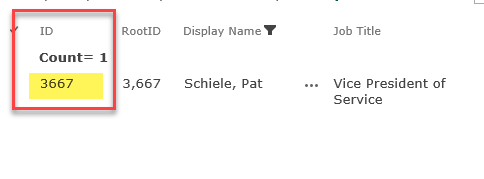 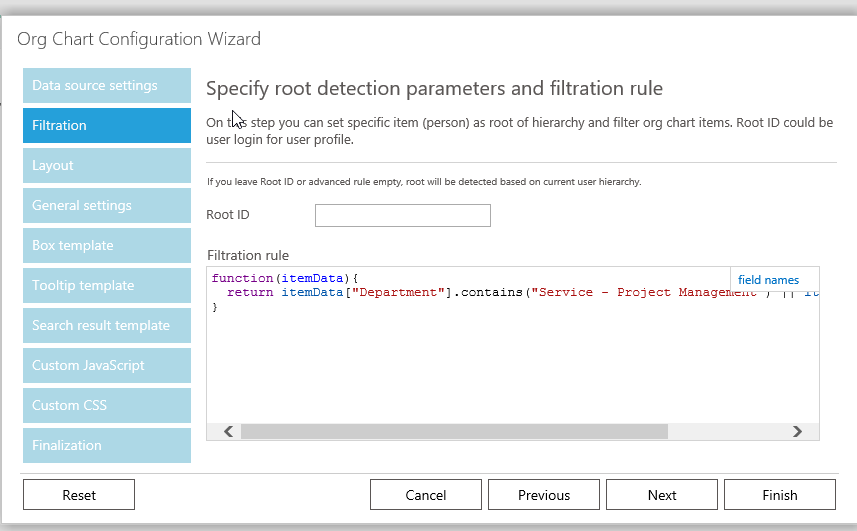 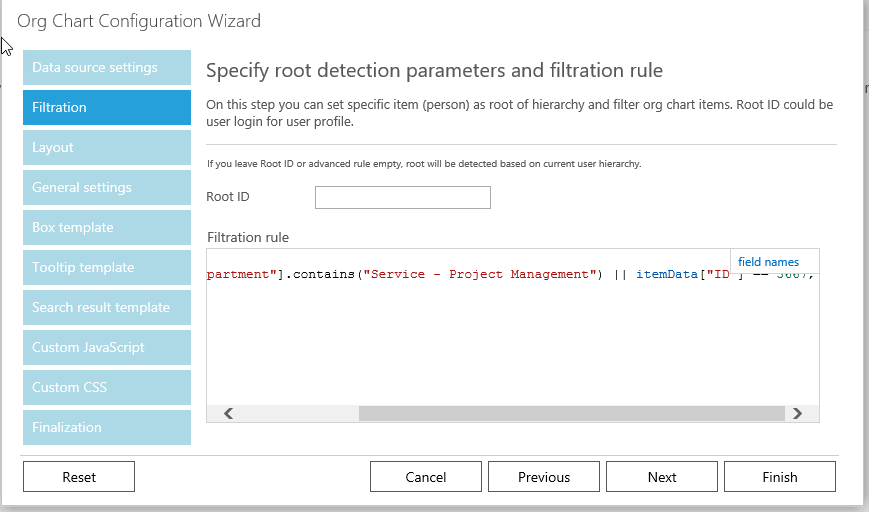 